Преподаватель: Клышников Игорь ДмитриевичГруппа 1 ТОСУчебная дисциплина: ОП.02 Техническая механикаДата проведения: 04.04.2020 г.Практическое занятие №22 (1 часть)Расчёт размеров поперечного сечения вала при сочетании основных видов нагружений.Цели занятия: • Образовательные:
- закрепить знания по лекционному материалу на практике. 
- научиться производить расчёт размеров поперечного сечения вала при сочетании основных видов нагружений. • Развивающие:
- умения анализировать, сравнивать, систематизировать и обобщать;
- интерес к учению, стремление к расширению кругозора;
• Воспитательные:
- бережное отношение к имуществу и учебным пособиям;
- дисциплинированность, любознательность.Пример 1. Подобрать прямоугольное сечение балки (рис.1) при условии, что , =160 МПа, =60 кН, =30, =2.8 м.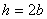 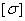 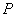 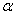 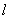 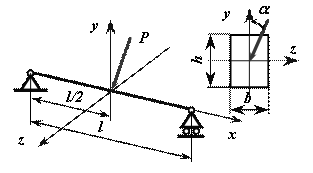                                             Рис.1 Решение: Разложив силу P на две составляющие, действующие по направлению главных осей поперечного сечения балки, определяем опорные реакции и строим эпюры изгибающих моментов Mz и My (рис.2). Наибольшие моменты действуют в среднем сечении, где,	,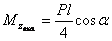 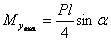 следовательно, это сечение является опасным.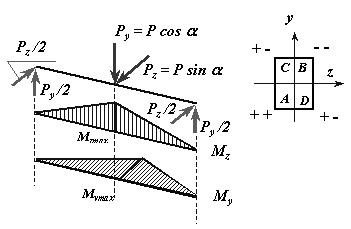          Рис 2. Эпюры изгибающих моментов к примеру 1 Для определения положения опасной точки расставим знаки от  и  в угловых точках поперечного сечения балки (рис.2).При действии момента  в точках  и  будут иметь место положительные (растягивающие) напряжения, а в точках  и  - отрицательные (сжимающие) напряжения. При действии момента  в точках  и  будут иметь место положительные , а в точках  и  - отрицательные. Точки поперечного сечения  и , в которых действуют нормальные напряжения одного знака, являются опасными; для них и должны составляться условия прочности.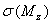 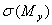 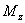 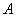 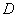 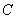 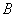 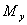 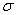 Судя по условию задачи, материал, из которого изготовлена балка, является пластичным (=160 МПа) и, следовательно, одинаково сопротивляется деформации растяжения и деформации сжатия. Таким образом, точки  и  являются равноопасными, и для них используется одно условие прочности.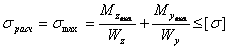 Вычислим моменты сопротивления сечения при заданном соотношении высоты и ширины,    .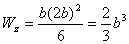 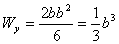 Подставляя в условие прочности выражения для изгибающих моментов и моментов сопротивления, получим:,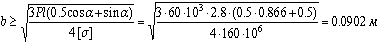 тогда h=2b=18,04 см.Оформите отчет в тетрадях для практических занятийпо ОП.02 Техническая механикаОТЧЕТ должен содержать:1. Название работы.2. Цели работы.3. Задание.4. Результаты практического занятия. 5. Выводы.